     Ҡ А Р А Р                                                            П О С Т А Н О В Л Е Н И Е   О порядке учета предложений по проектам решений Совета сельского поселения Шаранский сельсовет муниципального района Шаранский район Республики Башкортостан «О разделе земельного участка с кадастровым номером 02:53:100122:167 расположенному по адресу: Республика Башкортостан, Шаранский район, с/с Шаранский, с.Шаран, ул. Первомайская, д.90 для размещения опасного производственного объекта – Блочной котельной МК-В-08 для отопления жилого дома № 90 по ул. Первомайская и составления паспорта безопасности опасного объекта», «Об объединении трех земельных участков с кадастровыми номерами 02:53:100117:692, 02:53:100112:262, 02:53:000000:3081, для размещения объекта капитального строительства «плавательный бассейн с.Шаран»В соответствии  с частью 4 статьи 44 Федерального закона № 131 – ФЗ «Об общих принципах организации местного самоуправления в Российской Федерации» от 06 октября 2003 года Совет сельского поселения Шаранский сельсовет муниципального района Шаранский район Республики Башкортостан решил: 1.Утвердить Порядок учета предложений по проектам решений Совета сельского поселения Шаранский сельсовет муниципального района Шаранский район Республики Башкортостан «О разделе земельного участка с кадастровым номером 02:53:100122:167 расположенному по адресу: Республика Башкортостан, Шаранский район, с/с Шаранский, с.Шаран, ул. Первомайская, д.90 для размещения опасного производственного объекта – Блочной котельной МК-В-08 для отопления жилого дома № 90 по ул. Первомайская и составления паспорта безопасности опасного объекта», «Об объединении трех земельных участков с кадастровыми номерами 02:53:100117:692, 02:53:100112:262, 02:53:000000:3081, для размещения объекта капитального строительства «плавательный бассейн с.Шаран», а также участия граждан в его обсуждении (прилагается)2.Настоящее решение обнародовать в здании администрации сельского поселения  и на сайте Совета sharan.sharan-sovet.  Заместитель Председателя Совета                                          И.А.Зилеевс. Шаран11.12.2017№ 46Башкортостан РеспубликаһыШаран районымуниципаль районыныңШаран ауыл Советы ауыл биләмәһе СоветыШаран  ауылы, тел.(34769) 2-22-43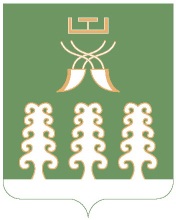 Республика БашкортостанСовет сельского поселенияШаранский сельсоветмуниципального районаШаранский районс. Шаран  тел.(34769) 2-22-43